        إشعار بقبول طلب المشاركة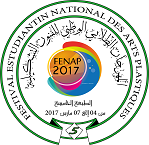 تتشرف محافظة المهرجان الطلابي الوطني للفنون التشكيلية في طبعته الخامسة بتلمسان أن تعلمكم بقبول طلب المشاركة في هذه الطبعة، و بهته المناسبة السعيدة تدعوكم للالتزام بالتوصيات الآتية:الاستقبال يكون يوم السبت 04 مارس 2017 بقسم الفنون، كلية الآداب و اللغات، القطب الجامعي الثاني، منصورة، تلمسان على الطريق الاجتنابي و هذا ابتداء من الساعة 10:00 العاشرة صباحا.يرفق المشاركون بما يلي: بطاقة التعريف الوطنية أو بطاقة الطالب.صورة شمسية (إجبارية).حقوق المشاركة 300.00 دج.هذا الإشعار.يجب أن تكون الأعمال المنجزة مؤطرة  و قابلة للعرض مباشرة.يتم تنصيب المعرض يوم الاستقبال و هذا ابتداء من الساعة 15:00 زوالا.يتكفل الطالب أو مؤسسته بمصاريف تنقله نحو تلمسان على أن تتكفل محافظة المهرجان بإيواء و إطعام و تنقل المشاركين بتلمسان  طيلة الفترة الممتدة من 04 إلى 07 مارس 2017.يطلب من المشاركين في حدود الإمكان إحضار زي تقليدي خاص بولاياتهم و كذا قميص أبيض (Chemise) للمشاركة في مراسيم الافتتاح و الاختتام.يمكن للمشاركين الذين يتمتعون بمواهب فنية موسيقية إحضار آلاتهم من أجل التنشيط الجانبي للتظاهرة.  للاستفسار الرجاء الاتصال بمحافظة المهرجان على الأرقام  0656.06.33.47 / 0554.60.10.68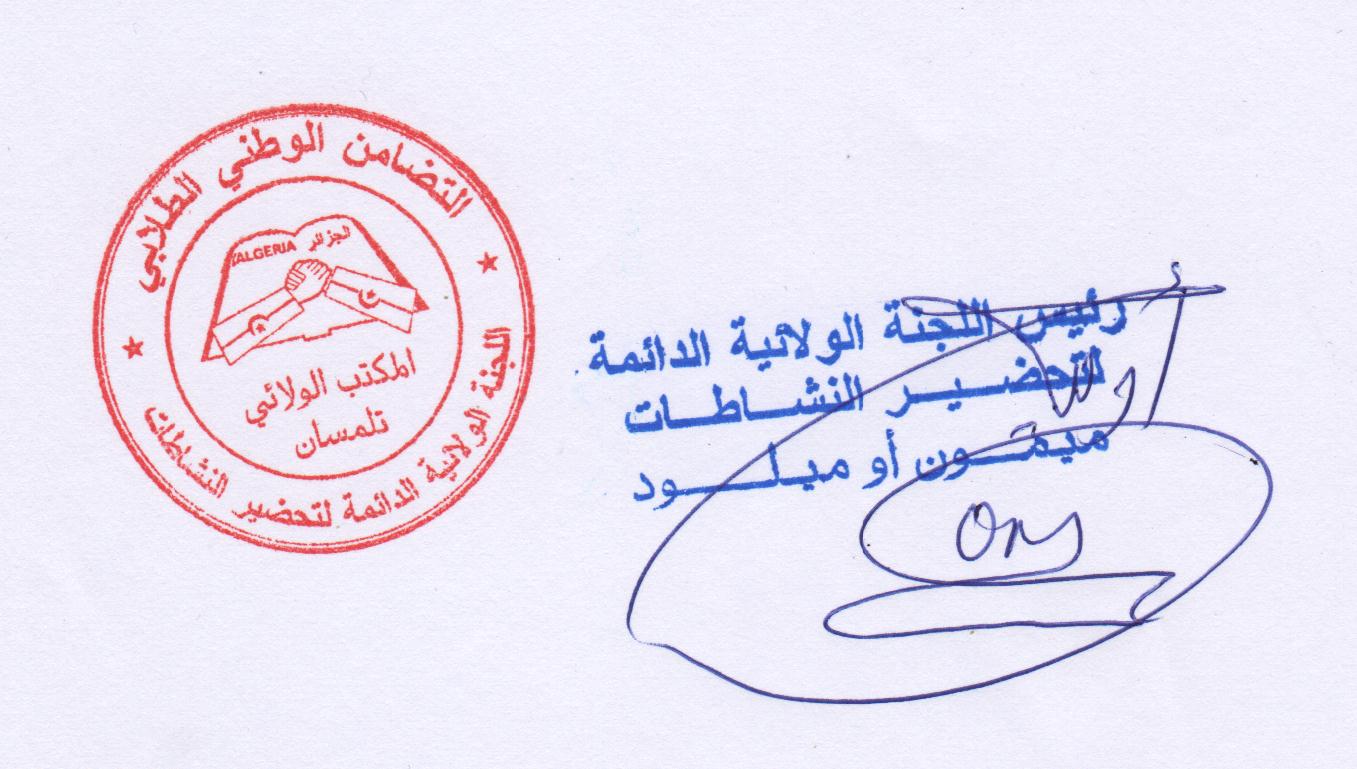 الطالب (ة)تاريخ الميلادرقم الملفعبدالقادر شقرون1974-03-01 00:00:0053المؤسسة الأصليةالمؤسسة الأصليةنوعية المشاركةجامعة التكوين المتواصل تلمسانجامعة التكوين المتواصل تلمسانمشارك في إطار المسابقة